ПАСПОРТ РАЗВИВАЮЩЕЙ
ПРЕДМЕТНО -ПРОСТРАНСТВЕННОЙ СРЕДЫ МДОУ «Детский сад № 126»2017 годСодержаниеПояснительная запискаНормативно-правовая и методическая база построения развивающейпредметно - пространственной среды группыПринципы построения развивающей предметно-пространственной среды ДОУТребования к развивающей предметно- пространственной среде ДОУФункции развивающей предметно-пространственной среды ДОУСтруктура развивающей предметно- пространственной среды ДОУВыводПояснительная записка         Развивающая предметно-пространственная среда — часть образовательной среды, представленная специально организованным пространством (помещениями, участком и т.п.), материалами, оборудованием и инвентарем для развития детей дошкольного возраста в соответствии с особенностями каждого возрастного этапа, охраны и укрепления их здоровья, учёта особенностей и коррекции недостатков их развития.         Предметно-пространственная среда в нашем ДОУ служит развитию детской деятельности и, прежде всего, игровой. Ведь во время игры рождается мощный познавательный мотив, который является основой учебной деятельности. Через предметно-пространственную развивающую среду мы формируем зону ближайшего психического развития ребёнка.        МДОУ «Детский сад № 126»  является дошкольным образовательным учреждением, в котором функционирует 11 групп комбинированной и компенсирующей направленности, 3 из которых являются группами раннего возраста. Так же ДОУ оборудовано: Педагогический кабинет;Музыкальный зал;Кабинет педагога - психолога; Кабинеты учителей-логопедов;Кабинеты  учителей-дефектологов;Массажный кабинетом;Физкультурный зал;Спортивная  площадка;Участки  для прогулок детей;        Наше учреждение реализует свою основную образовательную программу, которая опирается на  программу «От рождения до школы» под ред. М.А.Васильевой, Н.Е. Вераксы. Приоритетными направлениями  в деятельности образовательного учреждения является: сохранение и укрепление здоровья детей путем повышения эффективности коррекционной работы в ДОУ.         Организация развивающей среды в ДОУ с учетом ФГОС строится таким образом, чтобы дать возможность наиболее эффективно развивать индивидуальность каждого ребёнка с учётом его ОВЗ, склонностей, интересов, уровня активности.
          Мы стараемся, чтобы среда, окружающая детей в детском саду, обеспечивала безопасность их жизни, способствовать укреплению здоровья и закаливанию организма каждого их них, а также стимулировала детей к развитию познавательных и художественно-эстетических способностей.Нормативно - правовая и методическая база построения развивающей предметно - пространственной среды  ДОУФедеральный закон от 29.12.2012 № 273-ФЗ «Об образовании в Российской	Федерации»;Приказ Министерства образования и науки Российской федерации от 17 октября 2013 г. №1155 «Об утверждении федерального государственного образовательного стандарта дошкольного образования»;СанПиН 2.4.1.3049-13 "Санитарно - эпидемиологические требования к устройству, содержанию и организации режима работы в дошкольных организациях (Постановление Главного государственного санитарного врача Российской Федерации от 15 мая 2013 г. №26);Принципы построения развивающей предметно-пространственной среды ДОУОсновные принципы построения развивающей среды направлены на реализацию личностно - ориентированной модели взаимодействия взрослого и ребенка, определяют современную педагогическую стратегию пространственной организации и содержания среды групп:  РППС должна охрану и укрепление физического и психического здоровья и эмоционального благополучия детей, а также проявление уважения к их человеческому достоинству к их чувствам и потребностям, формировать и поддерживать положительную самооценку, в том числе и при взаимодействии детей друг с другом и в коллективной работе, уверенность в собственных возможностях и способностях;  РППС должна обеспечить максимальную реализацию образовательного потенциала пространства Организации, Группы и прилегающей территории, приспособленной для реализации Программы ФГОС, а также материалов, оборудования и инвентаря для развития детей дошкольного возраста в соответствии с особенностями каждого возрастного этапа, охраны и укрепления их здоровья, учета особенностей и коррекции недостатков их развития. РППС должна обеспечить построение вариативного развивающего образования, ориентированного на возможность свободного выбора детьми материалов, видов активности, участников совместной деятельности и общения, как с детьми разного возраста, так и со взрослыми, а также свободу в выражении своих чувств и мыслей.  РППС должна создавать условия для ежедневной трудовой деятельности и мотивации непрерывного самосовершенствования профессиональное развитие педагогических работников, а также оказать содействие в определении собственных целей, личных и профессиональных потребностей и мотивов;  РППС  должна обеспечить открытость дошкольного образования и вовлечение родителей (законных представителей) непосредственно в образовательную деятельность, осуществлять им поддержку по вопросам образования детей, воспитания, охране и укреплении их здоровья, а также поддержки образовательных инициатив внутри семьи;  РППС  должна обеспечить построение образовательной деятельности на основе взаимодействия взрослых с детьми, ориентированной на интересы и возможности каждого ребенка и учитывающего социальную ситуацию его развития и соответствующих возрастных и индивидуальных особенностей (недопустимость, как искусственного ускорения, так и искусственного замедления развития детей);  РППС  должна обеспечить создание равных условий, максимально способствующих реализации различных образовательной программы для детей, принадлежащих к разным национально-культурным, религиозным общностям и социальным слоям, а также имеющих различные (в том числе ограниченные) возможности здоровья. Развивающая предметно-пространственная среда  обладает свойствами открытой системы и выполняет образовательную, развивающую, воспитывающую, стимулирующую функции.Требования к развивающей предметно- пространственной среде ДОУРазвивающая предметно-пространственная среда - часть образовательной среды, представленная специально организованным пространством (помещениями, участками и т.д), материалами, оборудованием и инвентарем для развития ребенка дошкольного возраста в соответствии с особенностями каждого возрастного этапа, охраны и укрепления их здоровья, учета особенностей и коррекции недостатков их развития.Образовательные области по ФГОС:1. Социально - коммуникативное развитиеСоциально-коммуникативное развитие - направлено на усвоение норм и ценностей, принятых в обществе; развитие общения и взаимодействия ребенка с взрослыми и сверстниками; формирование основ безопасного поведения в быту, социуме, природе и т.д.ОО социализация (познание, чтение художественной литературы, труд, коммуникация, безопасность)ОО труд (познание, чтение художественной литературы, социализация, физическая культура, художественное творчество)Примерные центры активности:центр сюжетно-ролевых игрцентр труда,уголок дежурств ОО безопасностьцентр ПДДцентр пожарной безопасностиПознавательное развитиеПознавательное развитие - предполагает развитие интересов детей, любознательности и познавательной мотивации; развитие воображения и творческой активности; формирование представлений о себе, объектах окружающего мира о свойствах и отношениях объектов окружающего мира (форме, цвете, размере, материалов и т.д.), о малой родине и Отечестве и т.д. (дидактические игры, обучающие и др.).ОО «Познание»: чтение художественной литературы, коммуникация, социализация, безопасность, музыка.Примерные центры:центр «Мы познаем мир» или Уголок краеведения,центр сенсорного развития,центр конструктивной деятельности,центр математического развитияцентр экспериментирования.Речевое развитиеРЕЧЕВОЕ развитие - включает владение речью как средством общения и культуры; развитие связной, грамматически правильной речи, знакомство с книжной культурой, детской литературой и т.д.ОО «Коммуникация», « Чтение художественной литературы» Интеграция: социализация, безопасность, чтение художественной литературы, познание, труд, физическая культура, здоровье.Примерные центры:центр речевого развития или уголок речи и грамотности,центр «Будем говорить правильно»центр «Здравствуй, книжка»логопедический уголок - дидактические игры и упражнения, (на карточках), картинки по лексическим темам, игры для развития мелкой моторики, шнуровки, печатные игры.Художественно - эстетическое развитиеХудожественно-эстетическое развитие включает в себя - музыкальное, изобразительное, словесное искусствоОО «Художественное творчество», «Музыка»; Интеграция: познание, чтение художественной литературы, коммуникация, труд, социализация, физкультураПримерные центры:Центр изобразительной деятельности или уголок творчества «Умелые руки»Центр музыкально-театрализованной деятельности Представлено народными игрушками, различными книжками с потешками, песнями, играми, альбомами произведений искусствФизическое развитиеОО области «Физическая культура», «Здоровье»; Интеграция: коммуникация, познание, музыка, здоровье, социализация, безопасность.Примерные центры:Центр физического развития Центр сохранения здоровья  Спортивный уголок «Будь здоров!»Включает оборудование для двигательной активности, развития осанки, равновесия, вестибулярного аппарата и т.д. Например, различные тренажеры, боулинги, батуты, балансирыРазвивающая предметно-пространственная среда должна обеспечивать:реализацию различных образовательных программ, используемых в образовательном процессе; в случае организации инклюзивного образования необходимые для него условия; учёт национально-культурных, климатических условий, в которых осуществляется образовательный процесс.Развивающая предметно-пространственная среда группы должна быть:содержательно-насыщенной; трансформируемой;полифункциональной;вариативной; доступной;безопасной.Содержательность и насыщенность развивающей предметнопространственной среды должна соответствовать возрастным возможностям детей и содержанию Программы.Образовательное пространство группы, участка должно быть оснащено средствами обучения (в том числе техническими), соответствующими материалами, в том числе расходными, игровым, спортивным, оздоровительным оборудованием, инвентарём (в соответствии со спецификой Программы).Организация образовательного пространства и разнообразие материалов, оборудования и инвентаря (в здании и на участке) должны обеспечивать:игровую, познавательную, исследовательскую и творческую активность всех категорий воспитанников, экспериментирование с доступными детям материалами (в том числе с песком и водой);двигательную активность, в том числе развитие крупной и мелкой моторики, участие в подвижных играх и соревнованиях;эмоциональное благополучие детей во взаимодействии с предметнопространственным окружением;возможность самовыражения детей.Трансформируемость пространства предполагает возможность изменений предметно-пространственной среды в зависимости от образовательной ситуации, в том числе от меняющихся интересов и возможностей детей.Полифункциональность материалов предполагает:возможность разнообразного использования различных составляющих предметной среды, например детской мебели, матов, мягких модулей, ширм и т. д.;наличие в группе полифункциональных (не обладающих жёстко закреплённым способом употребления) предметов, в том числе природных материалов, пригодных для использования в разных видах детской активности, в том числе в качестве предметов-заместителей в детской игре.Вариативность среды предполагает:наличие в группе различных пространств (для игры, конструирования, уединения и пр.), а также разнообразных материалов, игр, игрушек и оборудования, обеспечивающих свободный выбор детей;периодическую сменяемость игрового материала, появление новых предметов, стимулирующих игровую, двигательную, познавательную и исследовательскую активность детей.5. Доступность среды предполагает:доступность для воспитанников, в том числе детей с ОВЗ и детей- инвалидов, всех помещений, где осуществляется образовательный процесс;свободный доступ воспитанников, в том числе детей с ОВЗ и детей- инвалидов, посещающих группу, к играм, игрушкам, материалам, пособиям, обеспечивающим все основные виды детской активности.Безопасность предметно-пространственной среды предполагает соответствие всех её элементов требованиям по обеспечению надёжности и безопасности их использования.Функции развивающей предметно-пространственнойсреды ДОУГруппа раннего возраста:познавательная - вводит ребенка в мир знакомых предметов и малознакомых предметов, звуков, явлений, действий и отношений;оздоровительная - обуславливает развитие двигательной активности малыша, соответствует оздоровлению.Младшая группа:познавательная - удовлетворяет потребность ребенка в освоении окружающего мира, стимулирует познавательную активность;коммуникативная - стимулирует речевое развитие, позволяет ребенку познать азы общения и взаимодействия;оздоровительная - стимулирует двигательную активность, обогащает двигательный опыт, приобщает к культуре здоровья;творческая - приобщает детей к творческой деятельности, способствует саморазвитию и самореализации.Старшие группы:культурно-коммуникативная - обеспечивает освоение средств и знаков речевой коммуникации, формирует социальный опыт;духовно-эмоциональная - подводит к пониманию и усвоению общечеловеческих ценностей;спортивно-оздоровительная - приобщает к физической культуре, помогает осваивать способы сохранения своего здоровья;практически-действенная - обогащает практический опыт, дает возможность действовать;опытно-экспериментальная - стимулирует исследовательскую деятельность;художественно-преобразующая - способствует художественнотворческому процессу, формирует готовность и способность к самовыражению;интеллектуально-познавательная - создает условия для продвижения по пути познания, реализации опыта учения.Структура развивающей предметно- пространственной среды ДОУРазвивающая предметно – пространственная среда в ДОУ имеет следующую структуру7.Выводразвивающая предметно-пространственная среда нашего дошкольного учреждения:  Содержательно-насыщенная (образовательное пространство оснащено средствами обучения и воспитания, в том числе техническими, соответствующими игровым, спортивным, оздоровительным оборудованием, инвентарем, обеспечивающими игровую, познавательную, двигательную активность);  Трансформируемая (предметно-пространственная среда изменяется в зависимости от образовательной ситуации и имеет достаточно места для двигательной активности);  Полифункциональная (разнообразное использование различных составляющих предметной среды);  Вариативная (наличие разнообразных игр, оборудования и инвентаря, обеспечивающих свободный выбор и активность детей);  Доступная (доступны все помещения, где осуществляется образовательная деятельность, свободный доступ детей к играм, пособиям, инвентарю, исправность и сохранность оборудования);  Безопасная (все элементов среды соответствуют требованиям по обеспечению надежности и безопасности их использования);  Здоровьесберегающая  (элементы развивающей предметно-пространственной среды решают задачи по становлению ценностей здорового образа жизни, овладению его элементарными нормами и правилами);  Эстетически-привлекательная (элементы РППС вызывают у детей желание играть (заниматься) с ними).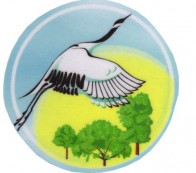                             Утверждаю Заведующий МДОУ «Детский сад № 126»___________ С.В. ЛуканинаПротокол педагогического совета № 4 от 02.06.2017г. Наименование помещенияСодержаниеПедагогический кабинетМультимедийное  оборудование  (интерактивная доска, интерактивный проектор)Нормативные и инструктивные документыУчебно-методическое обеспечениеНаглядно-иллюстративные, демонстрационные  материалыЛитература педагогическая, детская, периодические изданияДокументация по содержанию работы ДОУМедиатека Музыкальный зал Инструментами (фортепиано, аккордеон); Музыкальными центрами;  Шкафами-тумбами, где находятся детские музыкальные инструменты, дидактические игры, пособия для занятий, элементы театральных костюмов, атрибуты к танцам и упражнениям, игрушки;  Ширмы, мольбертом; Телевизионной панелью; Беспроводными микрофонами; Мультимедийная установкаГрупповаякомнатаВо всех группах оборудованы отдельные спальная и раздевальная комнаты, туалетная комната. Помещения окрашены в теплые спокойные пастельные тона. Мебель подобрана в соответствии с ростом и возрастом детей. Развивающая предметная среда групп оборудована с учетом возрастных особенностей детей, связана между собой по состоянию и стилю. В период 2013-2017 группы оборудованы новой детской мебелью. Перечень центров организации РППС:- Игровой центр (сюжетно-ролевые игры, строительные игры и др)- Центр двигательной активности - Центр познавательной активности (настольно-печатные и развивающие игры, центр науки (природы и экспериментирования) математический центр и пр.)- Речевой центр (центр книги)- Центр релаксации (уголок уединения, «Мое настроение»)- Центр искусства и творчества (центр художественно-продуктивной деятельности)Для родителей оформлены информационные уголки, из которых они узнают о жизнедеятельности группы (режим дня, сетка занятий), проводимых мероприятиях. Получают необходимую информацию (советы, рекомендации, консультации, памятки) от воспитателей о воспитании, образовании и развитии детей.Кабинетыучителя- логопеда Рабочая зона1. Стол канцелярский для логопеда2. Столы и стулья для детей3. Шкаф и полки для  наглядных пособий и специальной литературы4. Настенное зеркало с занавеской для логопедических занятий (50x100)5. Настенный светильник6. Магнитно-маркерная доска7. Стенды для наглядных пособий8. Стенд «Звуковой паровозик»9. Магнитофон10. Учебно-методические пособия11. Дидактические материалы и пособия12. Кассы букв (индивидуальные)13. Зеркала для индивидуальной работы 14. Различныемассажеры для кистей и пальцев рук.15. Логопедические зонды, одноразовые деревянные шпатели 16. Вата, ватные палочки, марлевые салфетки, спиртовые салфетки17. СпиртПособия, игры, наглядный и  речевой материал расположены  по следующим разделам:обследование речевого развитияразвитие психических процессов (восприятия, внимания, памяти, мышления)развитие речевого дыхания и просодикиразвитие артикуляционного аппаратаавтоматизация звуковдифференциация звуковразвитие лексико-грамматических категорийразвитие связной речиразвитие слоговой структуры словаразвитие фонематического восприятия развитие слухового восприятияподготовка к обучению грамотеразвитие мелкой моторикиразвитие графомоторных навыковпрофилактика дисграфии и дислексииоборудование для массажа кистей и пальцев рукПрограммно- методическое обеспечениеКабинет учителя- дефектологаРабочая зонаСтол канцелярский для дефектологаСтолы и стулья для детейШкаф и полки для наглядных пособий и специальной литературыМагнитная доскаСтенды для наглядных пособийУчебно – методические пособияДидактические материалы и пособияРаздаточный материалДемонстрационные плакатыПособия, игры, наглядный материал расположены по следующим разделам:- обследование познавательных процессов-дидактические игры для развитие психических процессов (внимание, память, восприятие, мышление)- развивающие игры и дидактический материал по ФЭМП- развивающие игры и дидактический материал по развитию речи (связная речь, фонематическое и слуховое восприятие, слоговая структура слова)- развитие лексико – грамматических категорий- подготовка к обучению грамоте- ознакомление с окружающим миром (мир природы, предметный мир)- развитие мелкой моторики- развитие графомоторных навыковПрограммно- методическое обеспечениеКабинет педагога- психологаРабочая зона письменный стол;стул;компьютер;принтер;настольная лампа;шкафы для   документов  (книг и пособий, рабочих папок.);библиотека специальной литературы и практических пособийЛитература подобрана по следующим разделам:по общей психологии (включая словари);по детской психологии и возрастным особенностям детей;коррекционно-развивающая;по диагностике уровня развития детей;для родителей;периодические издания;по организации психологической службы в ДОУ;материалы консультаций, семинаров, практикумов.Консультативное пространствожурнальный столик стулья.Зона коррекции и  релаксации рабочие столы для проведения занятий; стол для рисования песком (для диагностического и коррекционно-развивающего направления);воздушно-пузырьковая колонна; фонтан;мягкие кресла  с наполнителем для релаксации;игрушки, игровые пособия, атрибуты для коррекционно-развивающей работыголоволомки, мозаики, настольно-печатные игры;развивающие игры; полки с игрушками; ковер;детские стульчики. Игровое пространствоДидактические игры на развитие мышления, пространственного воображенияДидактические игры на развитие мышления и речиДидактические игры на развитие внимания, памятиДидактические игры на развитие восприятия и мелкой моторикиДидактические игры на развитие эмоцийИгрушки-забавыИгрушки – сюрпризыИгровые комплектыИгрушки для ролевых, режиссерских игр и сказкотерапииИгры для осознания правил  поведенияИгры для снятия напряжения, агрессии и развития мелкой моторикиПрограммно- методическое обеспечениеФизкультурный залШведская стенка КеглиГимнастические палки (разной длины)Канат подвесной Эстафетные палочкиГимнастические матыОбруч различного диаметраСкакалкаКубики пластмассовыеМячи различного размера Дуги металлическиеПолоса препятствийГимнастическая скамьяДорожка массажная   (деревянная)Мягкий модуль тоннельМячи гимнастическиеМишень для метанияБаскетбольное кольцо (отдельная стойка)Мягкий модуль «коврик со следами»Лыжи детские и взрослыеУчасток для прогулок детейВ нашем ДОУ каждая группа имеет свою игровую площадку, оборудованную с учетом потребностей детей данного возраста. Здесь располагается оборудование: - игровое (домики, кораблики, машины) - функциональное (веранды, столы, скамьи) - спортивное (кольцебросы, турники, лесенки и др.) - декоративное.Спортивная площадкаОборудована спортивными снарядами и разнообразным инвентарем:- большой спортивный комплекс с баскетбольной сеткой;- щиты для метания в цель;- бревно для хождения;- лабиринты;- малые спортивные комплексы с баскетбольной сеткой.